МУНИЦИПАЛЬНОЕ БЮДЖЕТНОЕ ДОШКОЛЬНОЕ ОБРАЗОВАТЕЛЬНОЕ УЧРЕЖДЕНИЕ ЦЕНТР РАЗВИТИЯ РЕБЕНКА – ДЕТСКИЙ САД № 26Презентация проекта по ПДДДосуг«Красный, желтый, зеленый»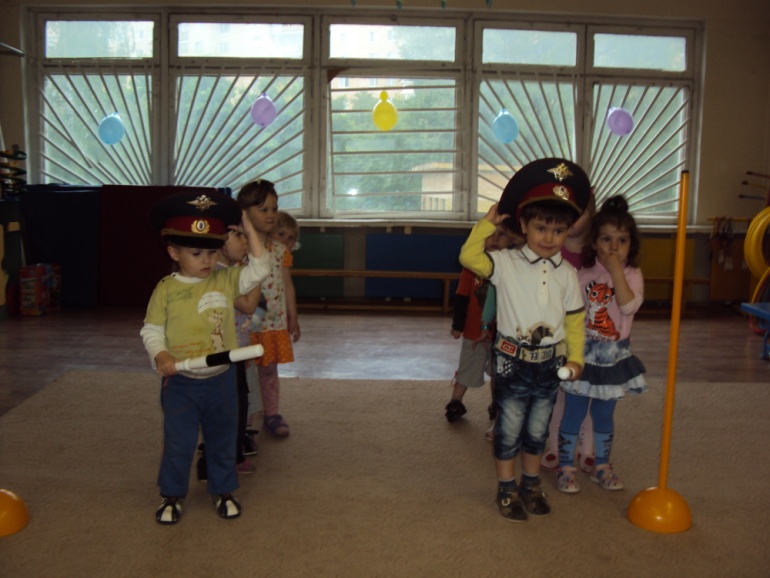                                                                                                                                     Подготовила и провела                                                                                   воспитатель Трохина С.С.г. КрасногорскЦели:     - обучение детей дошкольного возраста навыкам соблюдения и выполнения правил дорожного движения;     - закрепление знаний о цвете сигналов светофора, о названиях дорожных знаков;     - воспитание грамотного поведения на улицах и дорогах города;     - формирование интереса и положительных эмоций к изучению правил дорожного движения.Оборудование:Спортивный инвентарь.Самокаты детские.Мячи резиновые – красный, желтый, зеленый.Светофор.Автомобильные (игрушечные) рули.Фуражка, свисток, жезл инспектора.Младшие группыХод досуга:     Ведущий: Ребята! Вы сейчас ходите по улицам с папами и мамами, но скоро вы подрастете и пойдете в школу, а тогда вы будете ходить самостоятельно. По улицам и дорогам движется много машин, и переходить улицу в неположенных местах, где захочется, очень опасно. Сегодня мы с вами поговорим об очень важном – о правилах дорожного движения. Мы с вами живем в очень красивом городе с широкими улицами и переулками. Наш детский сад и дома где вы живете находятся рядом с большой дорогой. Это – шоссе. По шоссе движутся автомобили. Они мчатся с большой скоростью. И никто никому не мешает на дороге. Это потому, что есть четкие правила для водителей и для пешеходов. Сегодня мы с вами узнаем, как вы эти правила соблюдаете.Каждый знает, что без правилБез дорожных не прожить.Все должны мы на дорогахОсмотрительными быть.Давайте с вами поиграем:Игра «Светофор и автомобили»На улице нашей машины, машины.Машины малютки, машины большие.Спешат легковые, фырчат грузовые.Торопятся, мчатся, как будто живые.С виду грозный и серьезныйОчень важный светофор.С перекрестка, с перекресткаНа меня глядит в упор.Все, что хочет он сказать,Я умею, я умею по глазамЕго читать!Различать ты должен ясноЦвет зеленый, желтый, красный.(Дети по сигналу ведущего на желтый свет «заводят» мотор, на зеленый свет – «едут», на красный свет – «останавливаются»)     Если цвет зажегся красный –     Значит, двигаться опасно.     Цвет зеленый говорит:     Пешеходам путь открыт!     Желтый цвет – предупрежденье:     Жди сигнала для движенья.     Красный – стой,     Желтый – подожди, а зеленый цвет – иди.     Игра «Передай жезл»(Дети делятся на две команды, надевают фуражки, берут жезлы и оббегая конусы, передают по эстафете жезлы).     Игра «Прокатись на самокате»(Дети делятся на 2 команды и на самокатах объезжают конусы).На красный свет – дороги нет.На желтый – подожди.Когда горит зеленый свет – счастливого пути!     Ведущий: Вот мы с вами и поговорили о правилах дорожного движения. Я надеюсь, что на дороге вы будете очень внимательны, чтобы  с вами не произошло несчастье.Средние группыХод досуга:     Ведущий: Ребята! Вы сейчас ходите по улицам с папами и мамами, но скоро вы подрастете и пойдете в школу, а тогда вы будете ходить самостоятельно. По улицам и дорогам движется много машин, и переходить улицу в неположенных местах, где захочется, очень опасно. Сегодня мы с вами поговорим об очень важном – о правилах дорожного движения. Мы с вами живем в очень красивом городе с широкими улицами и переулками. Наш детский сад и дома где вы живете находятся рядом с большой дорогой. Это – шоссе. По шоссе движутся автомобили. Они мчатся с большой скоростью. И никто никому не мешает на дороге. Это потому, что есть четкие правила для водителей и для пешеходов. Сегодня мы с вами узнаем, как вы эти правила соблюдаете.     Сначала отгадайте мои загадки:Маленькие домики по улицам бегут,Мальчиков и девочек домики везут.Чтоб тебя я повез,Мне не нужен овес.Накорми меня бензином,На копытца дай резиныИ тогда поднявши пыльПобежит…Мчится огненной стрелойМчится вдаль машинаИ зальет любой пожарСмелая дружина…Он могуч, силен как быкУ него огромный кузовКузов для различных грузов.Дом по улице идетНа работу всех везет,Носит обувь из резиныИ питается бензином.     - Ребята, а что это за машина? К кому она спешит на помощь?     - Ребята, а кого называют водителем?     - А как называется дорога, по которой едут машины? (проезжая часть, шоссе, магистраль)     - Ребята, а почему нельзя ходить по проезжей части?     Давайте с вами поиграем.     Игра « Передай жезл».     (Дети делятся на две команды, надевают фуражки, берут жезлы и оббегая конусы, передают по эстафете жезлы).     Игра «Прокатись на самокате».     (Дети делятся на две команды и на самокатах объезжают конусы).     Игра «Это я, это я, это все мои друзья».     Я игру для вас затею. И вопросы вам задам. Отвечать на них не просто. Если вы согласны, то дружно отвечайте: «Это я, это я, это все мои друзья», а если не согласны, то молчите. Начинаем:      Кто из вас идет вперед     Только там где переход?     Кто летит вперед так скоро,     Что не видит светофора?         Кто из вас, идя домой,     Держит путь по мостовой?     Кто, шагая вместе с мамой,     Держит путь по тротуару?     Кто бежит на желтый свет?     Поскорее дай ответ!     Знает кто, что красный свет –     Это значит,  хода нет?     На дорогах кто любитель     Вместе с другом поиграть?     Кто умеет выполнять     Все сигналы светофора?     Правила кто соблюдать     Станет строго? Скажем хором!     Ну, никак не сбить вас с толка.     Игра «Построй светофор»Нужно слушаться без спораУказаний светофора,Нужно правила движенияВыполнять без возраженья!     (Дети становятся в круг, по кругу передают 3 мяча: красный, желтый, зеленый. По сигналу свистка дети, у кого оказались мячи, идут в центр круга, и «выстраивают» светофор).     Ведущий. Вот мы с вами и поговорили о правилах дорожного движения. Я надеюсь, что на дороге вы будете очень внимательны, чтобы с вами не произошло несчастье.Старшие и подготовительные группыХод досуга:     Ведущий: Ребята! Вы сейчас ходите по улицам с папами и мамами, но скоро вы подрастете и пойдете в школу, а тогда вы будете ходить самостоятельно. По улицам и дорогам движется много машин, и переходить улицу в неположенных местах, где захочется, очень опасно. Сегодня мы с вами поговорим об очень важном – о правилах дорожного движения. Мы с вами живем в очень красивом городе с широкими улицами и переулками. Наш детский сад и дома где вы живете находятся рядом с большой дорогой. Это – шоссе. По шоссе движутся автомобили. Они мчатся с большой скоростью. И никто никому не мешает на дороге. Это потому, что есть четкие правила для водителей и для пешеходов. Сегодня мы с вами узнаем, как вы эти правила соблюдаете.     Сначала отгадайте мои загадки:Чтоб тебя я повез,Мне не нужен овес.Накорми меня бензином,На копытца дай резиныИ тогда поднявши пыльПобежит…Мчится огненной стрелойМчится вдаль машинаИ зальет любой пожарСмелая дружина…Он могуч, силен как быкУ него огромный кузовКузов для различных грузов.Дом по улице идетНа работу всех везет,Носит обувь из резиныИ питается бензином.     - Ребята, а что это за машина? К кому она спешит на помощь?     - Ребята, а кого называют водителем?     - А как называется дорога, по которой едут машины? (проезжая часть, шоссе, магистраль)     - Ребята, а почему нельзя ходить по проезжей части?     Давайте с вами поиграем.          Игра « Передай жезл».     (Дети делятся на две команды, надевают фуражки, берут жезлы и оббегая конусы, передают по эстафете жезлы).     Игра «Прокатись на самокате».     (Дети делятся на две команды и на самокатах объезжают конусы).Если цвет зажжется красный –Значит, двигаться опасно.Желтый цвет – предупрежденье:Жди сигнала для движенья!Цвет зеленый говорит:Путь водителям открыт!     Игра «Это я, это я, это все мои друзья».     Я игру для вас затею. И вопросы вам задам. Отвечать на них не просто. Если вы согласны, то дружно отвечайте: «Это я, это я, это все мои друзья», а если не согласны, то молчите. Начинаем:      Кто из вас идет вперед     Только там где переход?     Кто летит вперед так скоро,     Что не видит светофора?         Кто из вас, идя домой,     Держит путь по мостовой?     Кто, шагая вместе с мамой,     Держит путь по тротуару?     Кто бежит на желтый свет?     Поскорее дай ответ!     Знает кто, что красный свет –     Это значит,  хода нет?     На дорогах кто любитель     Вместе с другом поиграть?     Кто умеет выполнять     Все сигналы светофора?     Правила кто соблюдать     Станет строго? Скажем хором!     Ну, никак не сбить вас с толка.     Игра «Построй светофор»     (Дети становятся в круг, по кругу передают 3 мяча: красный, желтый, зеленый. По сигналу свистка дети, у кого оказались мячи, идут в центр круга, и «выстраивают» светофор).     Игра «Мячи-прыгунцы»     (Дети делятся на 2 команды, и на мячах-попрыгунчиках огибают конус, передают мячи по эстафете).     Ведущий. Вот мы с вами и поговорили о правилах дорожного движения. Я надеюсь, что на дорогах и улицах города вы будете очень внимательны и будете соблюдать все правила, чтобы с вами произошло несчастье.Чтоб не волновались водители,Не переживали родители,Будем правила выполнять,И будем четко их соблюдать!     - До новых встреч!